The Double-Entry Reading Response JournalThis is simple: You’re talking to the author, not giving me what you think I want to hear. So…Draw a line down the middle of your page. On the left side, jot down a quote that sticks out for you.On the right side, write down your reactions to the quote. They can be your own opinions, disagreements, interpretations, events in your life that the quote makes you think of, comments about the way it’s written, guesses about the meanings of new words.Here’s one example of how you can lay out your double-entry journal: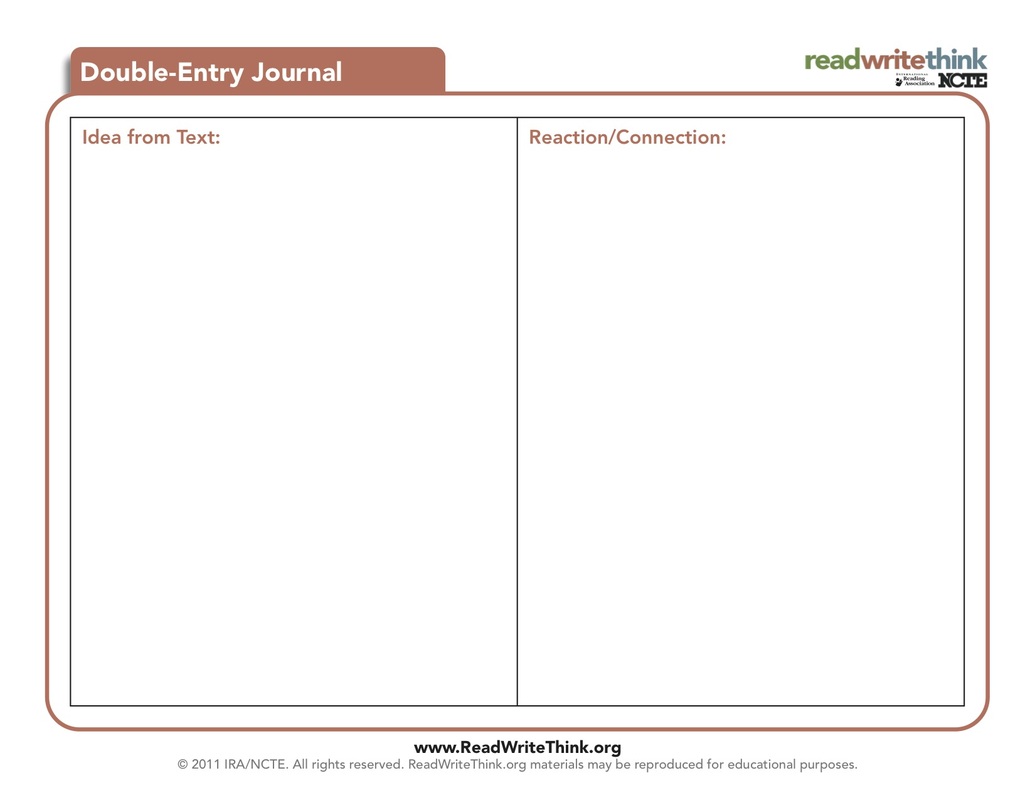 